Premium ListSiberian Husky Club of Greater ClevelandFriday, April 20, 20126th Rally TrialEvent #2012182001Saturday, April 21, 201259th Specialty and SweepstakesEvent # 201218200212th All Breed Obedience TrialEvent #2012182003Sunday, April 22, 201260th SpecialtyEvent # 201218200413th All Breed Obedience TrialEvent # 2012182005(Indoors – Unbenched)Entries, close at Show Secretary residence at 6:00 PM, Wednesday, April 4, 2012, after which time entries cannot be accepted, cancelled, or substituted except as provided for in Chapter 11, 860.6 of the Dog Show Rules.Barb Kaplan, Show Secretary18630 Shurmer RoadStrongsville, Ohio  44136Phone:  (440) 238-0350     Email:  barbkaplandtm@yahoo.comSiberian Husky Club of Greater Cleveland, Inc.Officers of the ClubPresident…………	……………………………….Shelley KacenskiVice president	………………………….Mary GrothTreasurer…	………………………….Jim FordSecretary…	………………….Barbara WilliamsBoard MembersJoAnn Dunn………...………………….……………........................Steve DudekShow CommitteeConformation Show ChairsMary Groth;  3485 Boston Mills Road;  Richfield, OH 44286Shelley Kacenski;  667 Wilcox Road;  Youngstown, OH 44515Obedience Show ChairJoan Nichols;  4011 Avon Lake Rd Box 40;  Litchfield, OH 44253Conformation Ring Steward Saturday	Jim FordConformation Ring Steward Sunday………………………………...Beth TerellaBanquet.................................................................................................Mary GrothTrophies	JoAnn DunnCatalog Advertising	Nancy WerstakCatalog Sales	Russ MinerdArmbands	Barb KaplanSilent Auction/Raffle	Tina CarusoHospitality	Nancy FordGrounds	Steve DudekBarb Kaplan, Show Secretary18630 Shurmer RoadStrongsville, OH  44136(440) 238-0350   barbkaplandtm@yahoo.comVeterinarian On-call	Show PhotographerAkron Veterinary Referral and ER	Turley Photography1321 Centerview Circle	PO Box 7Akron, OH  44321	Chesterland, Ohio  44026(330) 665-4996Permission has been granted by the American Kennel Club for the holding of this event under the American Kennel Club Regulations.James P. Crowley, Secretary.                                                                                       2JUDGING ASSIGNMENTS**  SPECIAL NOTE **THE SIBERIAN HUSKY CLUB OF AMERICA WILL BE HOLDING THE 2012 SPRING IN PERSON BOARD MEETING IN CONJUNCTION WITH OUR SPECIALTY SHOW.  THE SHCGC IS PROUD TO HOST THIS EVENT AND WE WELCOME THE BOARD MEMBERS !Entry FeesCanadian Exhibitors – Make fees payable in U.S. FundsFees include the $.50 AKC Recording Fee and the $3.00 AKC Event Service Fee on the first entry of a dog and $3.00 Event Service Fee for each additional entry of the same dog in the regular and non-regular recordable single entry classes.  (There is no recording fee or event service fee for sweepstakes, futurities, brace/team, multi-dog class, or special attractions)                                       								     3Specialty ClassificationsRegular ClassesPuppy Dogs (Bitches), 6 months and under 9 monthsPuppy Dogs (Bitches), 9 months and under 12 monthsDogs (Bitches), 12 months and under 18 monthsAmateur Owner Handler Dogs (Bitches)Bred By Exhibitor Dogs (Bitches)American Bred Dogs (Bitches)Open Dogs (Bitches)WinnersBest Of Breed CompetitionNon-Regular Classes Involving Single Dog Entry:Veteran Dogs (Bitches), 7 yrs and under 9 yrsVeteran Dogs (Bitches), 9 yrs and under 11 yrsVeteran Dogs (Bitches), 11 yrs and olderSled Dogs (Bitches) Non-DegreedSled Dogs (Bitches) DegreedNon-Regular Classes involving Multiple Dogs Entry:Stud Dog          Brood Bitch          BraceBest Bred By ExhibitorNon Regular Classes for Single Dog EntriesVeteran Dog/Bitch Classes – For Dogs and Bitches 7 years but not 9 years and a class for those 9 years but not 11 years and a class for 11 years, and over, both sexes.  An entry fee of $28 will be charged.  The winners of these classes are eligible for Best of Breed, provided they have not been defeated in another class.  Neutered dogs and spayed bitches may be entered.Sled Dog Classes – For Dogs and Bitches.  See SLED DOG CLASS FORM for class eligibility requirements which MUST be filled out and included with entry.Non Regular Classes for Multiple Dog EntriesStud Dog Class – For Stud Dogs and two of his Get.  Stud Dogs must be entered in the Stud Dog Class and must be shown in the ring with their Get.  Owner of the Stud Dog need not be the owner of the Get.  Get only to be judged, based on the merits of the Get.  Entry fee of $28.00 total for Stud Dog and TWO Get as a First Entry.  An entry fee of $21.00 will be charged for Stud Dog and TWO Get as an Additional Entry. Brood Bitch Class – Same as above except substitute Brood Bitch for Stud Dog & Produce for Get.Brace Class – A Brace is defined as two dogs of the same recognized breed or variety that are similar in appearance, performing in unison and presented by a maximum of two handlers.  Both dogs competing in brace competition must have at least one common owner.  A fee of $28.00  is charged for Brace as a Unit.  The dogs comprising the Brace MUST be named at time of entry.  If a dog which is part of a Brace is NOT ENTERED in another class, it must be entered for “Brace Class Only”, fee $28.00 per dog.  In making entries for “Brace Class Only” full particulars must be given for each dog on individual regular entry forms.  An entry form for a dog entered in another class and entered as part of a Brace MUST be marked accordingly in the space provided for additional classes – “Brace Class”.  If more than one Brace is entered by the identical owner, the dogs comprising EACH Brace must be so designated as “Brace #1”, “Brace #2”, etc.  Brace as an additional class $21.00 (Unit).                                                   				             	 						                          4Sled Dog ClassesEntry must be an American Kennel Club or Canadian Kennel Club registered Siberian Husky (eligible under Chapter 15, Sec. 1 of the AKC Rules regarding Registration Dog Shows).There will be a class for dogs and a class for bitches.  At the discretion of the Show Chair additional classes may be offered based on the requirements of the Sled Dog Degree Program.If entered in a class for which full entry was paid, no additional fee will be required to also exhibit in the sled dog class.  If not the entry fee to exhibit solely in Sled Dog will be a regular entry fee.To qualify for entry in the Sled Dog Class the dog must have completed one of the following three requirements:  (a) During the previous racing season, each entry must complete twelve (12) heats with a minimum of four (4) miles per heat, or 48 miles per season.  All races must be on snow with sleds and under the direction of a recognized race giving organization with rules and recorded results.  A race season is from April 1 to March 31.  (b)  Entries who complete five (5) years where the above rules are met shall be automatically qualified for the Sled Dog Class.  (c) A certificate of proof may be issued by the Chair of the Working Committee if the 5 years of proof of competition records are sent in.Entries that have been awarded a SHCA Sled Dog Certificate, either SD, SDX, or SDO and are additionally eligible for entry in a conformation class at an AKC event, are eligible to compete in the Sled Dog Class.  Spayed or neutered dogs are not exhibited in the Sled Dog Class as required by the American Kennel Club.A list of the races in which the dog competed, or a copy of the 5 year certificate or Sled Dog Degree must be sent to the Show Secretary when entry is made.  Proof of qualification must be available at ringside with one of these shown if challenged.The Show Secretary shall request the following be provided with each entry to the Sled Dog Class:  Each dog’s AKC Registered Name, AKC Registered Number, Sex, Race, and Race Date, miles per heat and total miles – or 5 year proof certificate – or copy of Sled Dog Degree.Format for Sled Dog Class List of RacesAKC (CKC) Reg. Name ___________________________________________________AKC (CKC) Reg. Number__________________________________________________Race and Date				Miles/Heat	Total Miles								              5Puppy and Veteran SweepstakesSaturday, April 21, 2012The puppy and veteran sweepstakes of the Siberian Husky Club of Greater Cleveland is open to ALL Siberian Huskies who, on the day of the show, will be 6 months of age and under 18 months of age; or veterans who have reached the age of 7 years.  Neutered dogs and spayed bitches may be entered in Veteran Sweepstakes.  Dogs entered in the sweepstakes must also be entered in a regular class.  Entry blank must state “Sweeps” in the space for “Additional Classes”.  Judging of sweepstakes will be prior to the judging of regular classes.SweepstakesClasses (for Dogs and Bitches)Puppy 6 months and under 9 monthsPuppy 9 months and under 12 monthsJunior 12 months and under 15 monthsJunior 15 months and under 18 months                 Best In SweepstakesBest of Opposite Sex in SweepstakesVeteran over 7 years and under 9 yearsVeteran over 9 years and under 11 yearsVeteran over 11 yearsBest In Veteran SweepstakesBest Of Opposite Sex In Veteran SweepstakesSweepstakes PrizesCash Prizes for SweepstakesPrize money will come from the entry fees for the class after 35% is deducted for club expenses.  The remaining 65% of the entry will be divided as follows:Best In Sweepstakes – 10% of Sweepstakes entriesBest of Opposite In Sweepstakes – 5% of Sweepstakes entriesThe remaining 50% to be allocated to the classes as follows:Prize money for each class to be determined by dividing the remaining money by the total number of entries and multiplying by the number of dogs entered in each class.4 entries or more: 1st – 40%, 2nd – 30%, 3rd – 20%, 4th – 10%3 entries: 1st – 50%, 2nd – 30%, 3rd – 20%2 entries: 1st – 60%, 2nd – 40 %1 entry: 100% of entry								        6Ribbon PrizesRegular Classes (Conformation and Obedience)Non Regular ClassesSHCGC Best of Breed Perpetual  TrophyThe Best of Breed Winner will receive the following: Best of Breed Frame which will list all previous SHCGC Best of Breed Winners A Momento Poster which will have photos of all new perpetual trophy recipients.  Momento will be given to the winner as soon as the club receives a copy from the photographer.                                                                                                                                              7			        	Trophy PrizesSaturday ConformationHigh In Trial Regular Classes QSR                             Small Round Glass Treat JarHigh Non Regular Class (Veterans)		      Etched Glass Candle HolderHigh Combined Score (Open & Utility) QSR	      Etched Rocks GlassSaturday All Breed ObedienceSunday Siberian ObedienceHigh In Trial Regular Classes QSR		       Etched Beveled Glass Trinket BoxHigh Non Regular Class (Veterans)		       Etched Rocks GlassHigh Combined Score (Open & Utility) QSR               Etched Glass Sport MugSunday All Breed ObedienceObedience ClassesRegularNovice A		Open A	Utility ANovice B		Open B	Utility BOptional Titling ClassesBeginner Novice A		Beginner Novice B	 	Graduate NoviceNon Regular – Veterans Obedience (Siberian Only)This is a Non Regular Class offered to Siberian Huskies.  Must have an Obedience Title and must be seven (7) years or older prior to the closing of entries.  The exercise shall be performed and judged as in the Novice Class.Rally ClassesRegular ClassesRally Novice A	Rally Advanced A		Rally Excellent ARally Novice B	Rally Advanced B		Rally Excellent BNon Regular ClassRally Novice Pairs---------------------------------------------------------------------------------------------------------Catalog AdsCatalog Ads will be accepted until Friday, March 23, 2012.Make checks payable to SHCGC and mail to:Nancy Werstak;  18851 Renwood Ave; Euclid, Ohio 44119Email your catalog ad to:  moosecrksiberians@sbcglobal.netFull Page - $30; Half Page - $20; Quarter Page - $10.Trophy DonationsTrophy Donations will be accepted until Friday, March 23, 2012.Please make checks payable to SHCGC and mail to:Shelley Kacenski;  667 Wilcox Road;  Youngstown, Ohio   44515.  Email for a list of available trophies to:  snowangelsiberians@gmail.com.  All trophy donors will be listed in the show catalog.								         9BANQUET     The Siberian Husky Club of Greater Cleveland will be hosting a Banquet on Saturday evening followed by a Special Presentation you won’t want to miss!  The CLEVELAND MUSEUM OF NATURAL HISTORY will be our special guests!  This program is titled:BALTO: A History of Humans, Huskies, and Health in Alaska, and Balto’s Cleveland Connection     This program brings together the amazing achievements of mushers and their sled dogs!  We will present the history of Balto and the heroic dogs and mushers of the 1925 Alaskan Serum Run, and compare their experience to the Iditarod of today.  You will discuss diptheria with a health educator, and find out why the outbreak in Nome, Alaska is so infamous.  Try out modern mushing equipment that allows humans and huskies to survive harsh Arctic conditions.  The audience will also learn the Cleveland, Ohio connection to this famous story, as we detail how people of this area rallied to the aid of Balto and his teammates.THIS IS A PROGRAM YOU DO NOT WANT TO MISS, SO PLEASE MAKE YOUR RESERVATIONS NOW FOR THIS EXCITING BANQUET AND PRESENTATION!Deadline for reservations is Friday, April 6, 2012 so please send in NOW!Dinner Banquet:  6–8 pm           Presentation:  8-9 pmDINNER BUFFET MENUChilled Garden Salad with an assortment of Condiments and DressingsSliced Roast Beef Brisket, Lemon Chicken, Baked ScrodPasta Marinara, Red Potatoes with Parsley Butter, Medley of Fresh Garden Vegetables Rolls and ButterCoffee Service (regular and decaf), Hot Tea and Iced TeaChef’s Choice of Dessert~~~~Price is $36.00 per person~~~~-----------------------------------------------------------------------------------------------------------Please cut off on dotted line and mail along with your check payable to SHCGC to:Mary Groth; 3485 Boston Mills Road; Richfield, Ohio  44286Email:  mgroth@windstream.netSHCGC – SATURDAY, APRIL 21, 2012DINNER BUFFET and BALTO PRESENTATION ($36 per person)NAME:_____________________________________________________________NUMBER OF PEOPLE:_________   AMOUNT PAID:  ____________________<<Deadline for Reservations is Friday, April 6,  2012>>          Reservations taken on first-come, first served basis.                          10Host HotelDays Inn and Suites Richfield4742 Brecksville RoadRichfield, OH 44286(330) 659-6151Show Rate:  $79 per night + applicable taxesPets are permitted in certain guest rooms.This must be mentioned upon making reservations.There is a one time pet fee of $25 per room that is non-refundable.Routes to ShowFrom I-80 (Ohio Turnpike):  Exit 173.  Follow Exit signs to Rt. 21 South Richfield (turn right).  Hotel will be ¼ mile on the right.From I-77 Southbound (from Cleveland): Exit 146 (Ohio Turnpike/Rt. 21 Exit).  Follow sign to Rt. 21 South Richfield (turn right).   Hotel will be ¼ mile on the right.From I-77 Northbound (from Akron):  Exit 145 (Rt. 21 Brecksville Rd).  Hotel will be on left at end of exit ramp.Food Service - SHCGC HospitalityFriday Evening Saturday and Sunday Continental BreakfastSaturday and Sunday LuncheonGroomingAn indoor grooming room is provided on a first come, first served basis starting on Friday late afternoon.  The SHCGC club members will be laying down plastic to cover the floor and partial walls of this room.  Space is VERY LIMITED and BLOW DRYERS ARE NOT PERMITTED!  There is also NO Grooming or Bathing in guest rooms!  PLEASE use Doggie designated “potty area” in exercising your dogs AND clean up after your dogs!  It’s extremely IMPORTANT to keep these grounds CLEAN! Silent AuctionCOME ONE, COME ALL!!!We will be offering a fabulous Silent Auction at this show on Saturday AND Sunday with a whole new array of items to bid on each day!   The Silent Auction always offers a wonderful display of unique and one-of-a-kind items and this year is no different.  Siberian Husky and wolf related items are always popular along with a variety of other items.  Please consider bidding on an item or two at our Silent Auction Table hosted by Adopt A Husky Ohio, the rescue group for the Siberian Husky Club of Greater Cleveland, Inc.  All proceeds will be split between both organizations.  So get your bid in EARLY and check back often!  Please consult Tina Caruso at the auction table for start and end times.  Closing time is to be determined.            11NOTICE TO EXHIBITORSMAIL ENTRIES WITH FEES TO THE SHOW SECRETARY:((NO FAX or EMAIL ENTRIES))Barb KaplanMake Checks payable to:  Siberian Husky Club of Greater Cleveland (SHCGC)Entries Close:  Wednesday, April 4, 2012 at 6:00 PM, at the show secretary’s address, after which time entries cannot be accepted, cancelled, or substituted except as provided for in Chapter 11, 860.6 of the Dog Show Rules.  Entries Not on Official AKC Forms or photocopies of entry forms without agreement and rules on the reverse side of the official AKC entry form are not acceptable.Returned Checks do not constitute a valid entry.  The SHCGC will add a $25.00 collection fee to the amount of each returned check.Entry fees will not be refunded in the event that a dog is absent, disqualified, excused by the veterinarian or judge, or barred from competition by action of the show committee.  If, because of riot, civil disturbance or other acts beyond the control of management, it is impossible to open or complete the show, no refund shall be made.Dogs need not be at the show until their scheduled time of judging.  Dogs not required for further judging will be excused.  Judges will not wait for any dog holding up a class.The show giving club, the show secretary, their agents, employees, etc. assume no responsibility for any loss, damage or injury sustained by exhibitors, handlers or to any of their dogs or property, and further assumes no responsibility for injury to children not under control of their parents or guardians.Please clean up after your dog and help us keep this show site.          12Rally Trial, Specialty and All Breed ObedienceDays Inn and Suites Richfield4742 Brecksville RdRichfield, OH  44286(330) 659-6151Friday, April 20, 2012Mrs. Nancy K. WithersWernersville, PA 19565All-Breed RallySaturday, April 21, 2012Mr. John D. LandisHellertown, PA 18055All Regular and Non Regular ConformationMrs. Nancy K. WithersWernersville, PA 19565Mimsy Brisbois (Marie F. Brisbois)Freeland, MI 48623Sunday, April 22, 2012Ms. Kim LeBlancColdwater, Ontario, CanadaMr. John D. LandisHellertown, PA 18055Siberian Husky and All-Breed ObediencePuppy and Veteran SweepstakesAll Regular and Non Regular ConformationSiberian Husky and All-Breed Obedience(Siberian Obedience will be judged prior to All Breed Obedience both days)(Siberian Obedience will be judged prior to All Breed Obedience both days)First Entry of Each Dog (Regular and Non Regular Classes)$28Additional Entry of the Same Dog $21Puppy Classes (6-9) (9-12) as First Entry$22Sled Dog as a First Entry        $28Sled Dog as an Additional Entry     No FeeSweepstakes Puppy and Veteran  (Must be entered in a regular class)        $20Best In Puppy SweepstakesEtched Square Glass Candle HolderBest Of Opposite Sex SweepstakesHeart Paper WeightBest In Veteran SweepstakesEtched Square Glass Candle HolderBest Of Opposite Sex In Veteran SweepstakesRound Paper WeightFirst PrizeBlue RosetteSecond PrizeRed RibbonThird PrizeYellow RibbonFourth PrizeWhite RibbonWinnersPurple RosetteReserve WinnersPurple & White RosetteBest of WinnersBlue & White RosetteBest of Opposite Sex to Best of BreedRed & White RosetteBest of BreedPurple & Gold RosetteSelect Dog and BitchLight Blue and White RosetteHighest Scoring Dog Regular ClassesBlue & Gold RosetteHighest Combined Score in Open and UtilityBlue & Green RosetteQualifying in Regular ClassGreen RibbonFirst PrizeRose RosetteSecond PrizeBrown RibbonThird PrizeLight Green RibbonFourth PrizeGray RibbonBest In Bred By ExhibitorGreen RosetteBest In SweepstakesPink & Green RosetteBest of Opposite in SweepstakesLavender RosetteBest In Sweepstakes VeteranPink & Green RosetteBest of Opposite in Sweepstakes VeteranLavender RosetteBest Of BreedStained Glass Trinket BoxBest Of Opposite SexMedium Square Glass Treat JarBest Of WinnersSmall Square Glass Treat JarSelect Dog/Select BitchAward of MeritRound Paper WeightMedallionWinners Dog/Winners BitchEtched Square Glass Candle HolderReserve Winners Dog/ Reserve Winners BitchEtched Rocks GlassBest Bred By ExhibitorEtched Glass Tankard MugSunday ConformationBest of BreedBest of Opposite SexBest of WinnersSelect Dog/Select BitchAward of MeritWinners Dog/Winners BitchReserve Winners Dog/Reserve Winners BitchBest Bred By ExhibitorSaturday Siberian ObedienceStained Glass Trinket BoxMedium Round Glass Treat JarSmall Round Glass Treat JarHeart Paper WeightMedallionEtched Pair of Champagne FlutesEtched Rocks GlassEtched Glass Coffee MugHigh In Trial Regular Classes – QSREtched Oval Beveled Glass TrophyHigh Combined Score (Open & Utility) QSREtched Rocks GlassHigh In Trial Regular Classes - QSRSmall Round Glass Treat JarHigh Combined Score (Open & Utility) QSREtched Square Candle HolderFriday All Breed Rally 1st place All Rally Classes (Reg & Non-Reg)  Highest Scoring Siberian in RallyAll Classes, Rally, Conformation & Obedience1st – 4th place Special Token Siberian NotecardsDog Toy                                                       8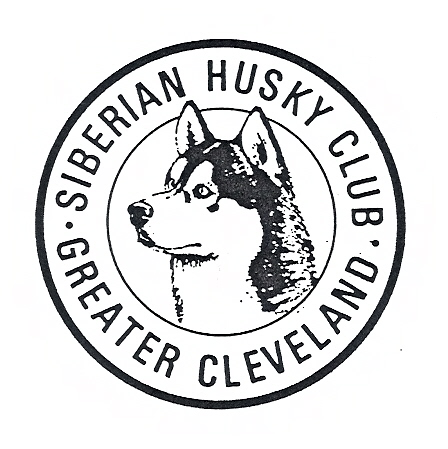 